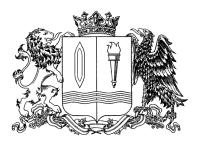 ПРАВИТЕЛЬСТВО ИВАНОВСКОЙ ОБЛАСТИПОСТАНОВЛЕНИЕОб утверждении Порядка предоставления субсидий на реализацию мероприятий по развитию зарядной инфраструктуры                                   для электромобилей на 2024 год         В соответствии со статьей 78 Бюджетного кодекса Российской Федерации, постановлениями Правительства Российской Федерации                     от 15.04.2014 № 321 «Об утверждении государственной программы «Развитие энергетики» и от 25.10.2023 № 1782 «Об утверждении общих требований к нормативным правовым актам, муниципальным правовым актам, регулирующим предоставление из бюджетов субъектов Российской Федерации, местных бюджетов субсидий, в том числе грантов в форме субсидий, юридическим лицам, индивидуальным предпринимателям,                  а также физическим лицам - производителям товаров, работ, услуг                      и проведение отборов получателей указанных субсидий, в том числе грантов в форме субсидий», Концепцией по развитию производства                       и использования электрического автомобильного транспорта в Российской Федерации на период до 2030 года, утвержденной распоряжением Правительства Российской Федерации от 23.08.2021 № 2290-р, постановлением Правительства Ивановской области от 13.11.2013 № 447-п «Об утверждении государственной программы Ивановской области «Развитие транспортной системы Ивановской области», Правительство Ивановской области п о с т а н о в л я е т:          1. Утвердить Порядок предоставления субсидий на реализацию мероприятий по развитию зарядной инфраструктуры для электромобилей на 2024 год (прилагается).                   2. Настоящее постановление вступает в силу с 01.01.2024.Приложение к постановлениюПравительства Ивановской областиот _______ № ____-пПорядок предоставления субсидий на реализацию мероприятий                 по развитию зарядной инфраструктуры для электромобилей на 2024 годОбщие требования        1.1. Настоящий Порядок определяет цель, условия и порядок предоставления в 2024 году субсидий из бюджета Ивановской области              на реализацию мероприятий по развитию зарядной инфраструктуры                для электромобилей на возмещение части затрат юридическим лицам                        и индивидуальным предпринимателям, в том числе являющимся территориальными сетевыми организациями, подключающими объекты зарядной инфраструктуры к своим сетям, или производителями объектов зарядной инфраструктуры, реализующим инвестиционные проекты                    по строительству объектов зарядной инфраструктуры для быстрой зарядки электрического автомобильного транспорта, в связи с ранее осуществленными получателями средств инвестициями на закупку                   или производство оборудования объектов зарядной инфраструктуры                  и технологическое присоединение объектов зарядной инфраструктуры                к электрическим сетям, (далее – Субсидия), порядок проведения отбора получателей Субсидий (далее - отбор), требования к отчетности                         и требования об осуществлении контроля (мониторинга) за соблюдением условий и порядка предоставления Субсидий и ответственности                   за их нарушение.        Предоставление Субсидий юридическим лицам и индивидуальным предпринимателям осуществляется за счет средств, предоставляемых                из бюджета Ивановской области, в том числе средств, источником финансового обеспечения которых являются субсидии из федерального бюджета, поступающие в бюджет Ивановской области в соответствии                с Правилами предоставления и распределения субсидий из федерального бюджета бюджетам субъектов Российской Федерации в целях софинансирования расходных обязательств субъектов Российской Федерации, возникающих при развитии зарядной инфраструктуры                   для электромобилей, утвержденными постановлением Правительства Российской Федерации от 15.04.2014 № 321 «Об утверждении государственной программы Российской Федерации «Развитие энергетики» (далее – Правила).В настоящем Порядке применяются следующие понятия:          объект зарядной инфраструктуры для быстрой зарядки электрического автомобильного транспорта  - стационарная автомобильная зарядная станция публичного доступа, обеспечивающая возможность быстрой зарядки электрического автомобильного транспорта, технические характеристики оборудования которой соответствуют характеристикам, установленным приказом Министерства промышленности и торговли Российской Федерации;         реализация инвестиционного проекта по строительству объектов зарядной инфраструктуры для быстрой зарядки электрического автомобильного транспорта - осуществление инвестиций, необходимых для строительства объекта зарядной инфраструктуры;        электрический автомобильный транспорт - транспортные средства категорий M 1, M 2, M 3, N 1, N 2, N 3, L 7 с улучшенными показателями энергоэффективности и экологичности, работающие на альтернативных источниках энергии (тяговая аккумуляторная батарея и водородный топливный элемент), и инфраструктура, обеспечивающая 
их функционирование.         Иные понятия и термины, используемые в настоящем Порядке, применяются в значениях, определенных действующим законодательством Российской Федерации.        Понятия используются в соответствии с Правилами.      1.3. Субсидии предоставляются Департаментом дорожного хозяйства               и транспорта Ивановской области (далее – Департамент) в целях реализации мероприятий по развитию зарядной инфраструктуры                     для электромобилей на возмещение части затрат юридическим лицам                  и индивидуальным предпринимателям, в том числе являющимся территориальными сетевыми организациями, подключающими объекты зарядной инфраструктуры к своим сетям, или производителями объектов зарядной инфраструктуры, реализующие инвестиционные проекты                     по строительству объектов зарядной инфраструктуры для быстрой зарядки электрического автомобильного транспорта, в связи с ранее осуществленными получателями средств инвестициями на закупку                  или производство оборудования объектов зарядной инфраструктуры                   и технологическое присоединение объектов зарядной инфраструктуры                к электрическим сетям.       1.4. Субсидии предоставляются в пределах бюджетных ассигнований, предусмотренных законом Ивановской области об областном бюджете 
на очередной финансовый год и плановый период, и лимитов бюджетных обязательств, утвержденных на цели в соответствии с пунктом 1.3 настоящего Порядка, главному распорядителю как получателю бюджетных средств Департаменту.        1.5. К категории получателей Субсидий, имеющих право 
на получение Субсидий, относятся юридические лица и индивидуальные предприниматели, в том числе являющиеся территориальными сетевыми организациями, подключающие объекты зарядной инфраструктуры                    к своим сетям, или производителями объектов зарядной инфраструктуры  реализующие инвестиционные проекты по строительству объектов зарядной инфраструктуры для быстрой зарядки электрического автомобильного транспорта, в связи с ранее осуществленными инвестициями на закупку или производство оборудования объектов зарядной инфраструктуры и технологическое присоединение объектов зарядной инфраструктуры к электрическим сетям в соответствии                         с приложением № 2 к Правилам. Критерием отбора получателей Субсидий является соответствие участника отбора требованиям к участнику отбора, установленными пунктами 2.3 и 2.3.1 настоящего Порядка.        1.6. Получатели Субсидий определяются по результатам отбора. Отбор проводится Департаментом путем запроса предложений                         на основании предложений (заявок), направленных участниками отбора для участия в отборе, исходя из соответствия участника отбора категориям и критериям отбора, установленным пунктом 1.5 настоящего Порядка.1.7. Сведения о Субсидии размещаются на едином портале бюджетной системы Российской Федерации в информационно-телекоммуникационной сети «Интернет» не позднее 15-го рабочего дня, следующего за днем принятия закона о бюджете (закона о внесении изменений в закон                        о бюджете).2. Порядок проведения отбора получателей Субсидий2.1. Департаментом проводится отбор получателей Субсидий                        на основании предложений (заявок), направленных участниками отбора для участия в отборе, с учетом очередности поступления заявок.        2.2. Не позднее 1 апреля 2024 года, при наличии лимитов бюджетных обязательств, доведенных до Департамента как получателя средств областного бюджета на цели, указанные в пункте 1.3 настоящего Порядка, на едином портале, а также на официальном сайте Департамента 
в информационно-телекоммуникационной сети «Интернет» Департаментом размещается объявление о проведении отбора с указанием:а) сроков проведения отбора (даты и времени начала (окончания) подачи (приема) предложений (заявок) участников отбора), в которых дата окончания приема предложений (заявок) участников отбора не может быть ранее 10-го календарного дня, следующего за днем размещения объявления о проведении отбора;б) наименования, места нахождения, почтового адреса, адреса электронной почты Департамента;в) результатов предоставления Субсидии в соответствии с пунктом 3.7 настоящего Порядка;г) доменного имени и (или) указателей страниц системы «Электронный бюджет» или иного сайта в информационно-телекоммуникационной сети «Интернет», на котором обеспечивается проведение отбора;д) требований к участникам отбора, установленных пунктами 2.3                         и 2.3.1 настоящего Порядка, и перечня документов, представляемых участниками отбора для подтверждения их соответствия указанным требованиям;е) порядка подачи предложений (заявок) участниками отбора                        и требований, предъявляемых к форме и содержанию предложений (заявок), подаваемых участниками отбора, в соответствии с пунктом 2.4 настоящего Порядка;ж) порядка отзыва предложений (заявок) участников отбора, порядка возврата предложений (заявок) участников отбора, определяющего в том числе основания для возврата предложений (заявок) участников отбора, порядка внесения изменений в предложения (заявки) участников отбора;з) правил рассмотрения и оценки предложений (заявок) участников отбора в соответствии с пунктом 2.6 настоящего Порядка;и) порядка возврата заявок на доработку;к) порядка отклонения заявок, а также информацию об основаниях их отклонения;л) объема распределяемой Субсидии в рамках отбора, порядок расчета размера Субсидии, установленный п. 3.3, 3.4 настоящего Порядка, правил распределения Субсидии по результатам отбора, которые могут включать максимальный, минимальный размер Субсидии, предоставляемой победителю (победителям) отбора, а также предельное количество победителей отбора;м) порядка предоставления участникам отбора разъяснений положений объявления о проведении отбора, даты начала и окончания срока такого предоставления;н) срока, в течение которого победитель (победители) отбора должен (должны) подписать соглашение о предоставлении Субсидий 
(далее - соглашение);о) условий признания победителя (победителей) отбора уклонившимся (уклонившимися) от заключения соглашения;п) даты размещения результатов отбора на едином портале, а также 
на официальном сайте Департамента в информационно-телекоммуникационной сети «Интернет», которая не может быть позднее 14 календарного дня, следующего за днем определения победителя отбора.        2.3. Участник отбора по состоянию на первое число месяца, в котором в Департамент представляет документы, должен соответствовать следующим требованиям:       а) участник отбора не должен являться иностранным юридическим лицом, в том числе местом регистрации которого является государство  или территория, включенные в утвержденный Министерством финансов Российской Федерации перечень государств и территорий, используемых для промежуточного (офшорного) владения активами в Российской Федерации (далее - офшорные компании), а также российским юридическим лицом, в уставном (складочном) капитале которого доля прямого или косвенного (через третьих лиц) участия офшорных компаний в совокупности превышает 25 процентов (если иное не предусмотрено законодательством Российской Федерации). При расчете доли участия офшорных компаний в капитале российских юридических лиц                          не учитывается прямое и (или) косвенное участие офшорных компаний               в капитале публичных акционерных обществ (в том числе со статусом международной компании), акции которых обращаются                                      на организованных торгах в Российской Федерации, а также косвенное участие офшорных компаний в капитале других российских юридических лиц, реализованное через участие в капитале указанных публичных акционерных обществ;       б) участник отбора не должен находится в перечне организаций                  и физических лиц, в отношении которых имеются сведения                            об их причастности к экстремистской деятельности или терроризму;       в) участник отбора не должен находится в составляемых в рамках реализации полномочий, предусмотренных главой VII Устава ООН, Советом Безопасности ООН или органами, специально созданными решениями Совета Безопасности ООН, перечнях организаций                             и физических лиц, связанных с террористическими организациями                      и террористами или с распространением оружия массового уничтожения;       г) участник отбора не должен получать средства из федерального бюджета, бюджета Ивановской области на основании иных нормативных правовых актов на цели, установленные пунктом 1.3 настоящего Порядка;        д) участник отбора не должен являться иностранным агентом                       в соответствии с Федеральным законом «О контроле за деятельностью лиц, находящихся под иностранным влиянием»;        е) у участника отбора на едином налоговом счете отсутствует               или не превышает размер, определенный пунктом 3 статьи 47 Налогового кодекса Российской Федерации, задолженность по уплате налогов, сборов и страховых взносов в бюджеты бюджетной системы Российской Федерации;        ж) у участника отбора отсутствует просроченная задолженность                 по возврату в бюджет субъекта Российской Федерации (местный бюджет), из которого планируется предоставление субсидии в соответствии                      с правовым актом, иных субсидий, бюджетных инвестиций, а также иная просроченная (неурегулированная) задолженность по денежным обязательствам перед публично-правовым образованием, из бюджета которого планируется предоставление субсидии в соответствии                           с правовым актом (за исключением случаев, установленных соответственно высшим исполнительным органом субъекта Российской Федерации (местной администрацией);         з) участник отбора, являющийся юридическим лицом, не находится              в процессе реорганизации (за исключением реорганизации в форме присоединения к юридическому лицу, являющемуся участником отбора, другого юридического лица), ликвидации, в отношении его не введена процедура банкротства, деятельность участника отбора не приостановлена в порядке, предусмотренном законодательством Российской Федерации,            а участник отбора, являющийся индивидуальным предпринимателем,                не прекратил деятельность в качестве индивидуального предпринимателя;          и) в реестре дисквалифицированных лиц отсутствуют сведения                   о дисквалифицированных руководителе, членах коллегиального исполнительного органа, лице, исполняющем функции единоличного исполнительного органа, или главном бухгалтере (при наличии) участника отбора, являющегося юридическим лицом, об индивидуальном предпринимателе и о физическом лице - производителе товаров, работ, услуг, являющихся участниками отбора.2.3.1. Иные требования к участникам отбора:а) участник отбора должен обеспечить соответствие техническим характеристикам оборудования стационарной автомобильной зарядной станции публичного доступа, обеспечивающей возможность быстрой зарядки электрического автомобильного транспорта, установленным приказом Министерства промышленности и торговли Российской Федерации от 29.04.2022 № 1776 «Об утверждении технических характеристик оборудования стационарной автомобильной зарядной станции публичного доступа, обеспечивающей возможность быстрой зарядки электрического автомобильного транспорта»;б) участник отбора должен относиться к категории, определенной пунктом 1.5 настоящего Порядка.        2.4. Для участия в отборе участник отбора представляет                                 в Департамент следующие документы, подтверждающие право                           на получение Субсидии:         а) предложение (заявку) по форме согласно приложению 1                           к настоящему Порядку;         б) копию выписки из Единого государственного реестра недвижимости о праве собственности на земельный участок (объект недвижимости), на котором планируется размещение объекта зарядной инфраструктуры, и (или) копию решения о размещении объекта                          без предоставления земельного участка, и (или) копию договора аренды (безвозмездного пользования) земельного участка (объекта недвижимости, объекта электросетевого хозяйства), на котором планируется размещение объекта зарядной инфраструктуры; в) копию документа, подтверждающего полномочия лица, подписавшего заявку;        д) справку-расчет объема средств, необходимых на реализацию мероприятий по развитию зарядной инфраструктуры для электромобилей, на 2024 год  по форме согласно приложению 2 к настоящему Порядку.        2.4.1. В дополнение к документам, указанным в пункте 2.4 настоящего Порядка, при подаче предложения (заявки) на предоставление Субсидии на закупку оборудования объектов зарядной инфраструктуры предоставляют: копию договора купли-продажи или копию договора лизинга оборудования объекта зарядной инфраструктуры;копии платежных документов, подтверждающих факт оплаты оборудования объекта зарядной инфраструктуры;копию паспорта установленного на объекте зарядной инфраструктуры оборудования;       копию первичного учетного документа, содержащего информацию                о приеме-передаче основных средств;копию акта об осуществлении технологического присоединения объекта зарядной инфраструктуры к электрическим;копию договора энергоснабжения или купли-продажи (поставки) электрической энергии;копию акта, подписанного в том числе уполномоченным представителем муниципального образования, на территории которого размещен объект зарядной инфраструктуры, подтверждающего ввод объекта зарядной инфраструктуры в эксплуатацию.        2.4.2. В дополнение к документам, указанным в пункте 2.4 настоящего Порядка, при подаче предложения (заявки) получателем средств, являющимся производителем объекта зарядной инфраструктуры                      на предоставление субсидии на производство оборудования предоставляют:        копию паспорта оборудования, установленного на объекте зарядной инфраструктуры;        копию первичного учетного документа, содержащего информацию               о приеме-передаче основных средств;        копию первичного учетного документа, содержащего информацию               об инвентарном учете объекта основных средств;        копию акта об осуществлении технологического присоединения объекта зарядной инфраструктуры к электрическим сетям;        копию договора энергоснабжения или купли-продажи (поставки) электрической энергии;        копию акта, подписанную в том числе уполномоченным представителем муниципального образования, на территории которого размещен объект зарядной инфраструктуры, подтверждающего ввод объекта зарядной инфраструктуры в эксплуатацию;        расчет фактической себестоимости объекта зарядной инфраструктуры, определенный в соответствии с учетной политикой получателя средств,              с выделением статей затрат, подписанный руководителем и главным бухгалтером (при наличии) организации, с приложением копий первичных бухгалтерских документов (калькуляция себестоимости по каждой единице продукции);        копию документа об утверждении учетной политики получателя средств, заверенную руководителем и главным бухгалтером (при наличии) организации и скрепленную печатью (при наличии) организации;        выписку со счетов бухгалтерского учета, на которых ведется раздельный учет расходов на реализацию плана мероприятий,                              с приложением документов, подтверждающих привлечение средств получателя средств на реализацию плана мероприятий (в случае первичного предоставления субсидии - при наличии указанных расходов).2.4.3. В дополнение к документам, указанным в пункте 2.4 настоящего Порядка, при подаче предложения (заявки) на предоставление субсидии на технологическое присоединение предоставляют:  копию технических условий для технологического присоединения объекта зарядной инфраструктуры к электрическим сетям;копию акта об осуществлении технологического присоединения объекта зарядной инфраструктуры к электрическим сетям;копию договора энергоснабжения или купли-продажи (поставки) электрической энергии;копии документов, подтверждающих фактически понесенные получателем средств расходы при осуществлении технологического присоединения объекта зарядной инфраструктуры к электрическим сетям.        2.4.4. В дополнение к документам, указанным в пункте 2.4 настоящего Порядка, при подаче предложения (заявки) получателем средств, являющимся территориальной сетевой организацией, подключающей объекты зарядной инфраструктуры к своим сетям, на предоставление субсидии на технологическое присоединение предоставляют:        копию договора энергоснабжения или купли-продажи (поставки) электрической энергии;        копии документов, подтверждающих фактически понесенные получателем средств расходы при осуществлении технологического присоединения объекта зарядной инфраструктуры к электрическим сетям (объекту энергоснабжения);        копию договора подряда на выполнение работ по мероприятиям технологического присоединения (выполнение строительно-монтажных работ) (далее - договор подряда);        копию акта выполненных работ по договору подряда;        копии платежных документов, подтверждающих факт оплаты                    по договору подряда;        расчет стоимости технологического присоединения с применением стандартизированных тарифных ставок;        расчет наименьшей величины затрат между фактически понесенными затратами на технологическое присоединение и затратами, рассчитанными с применением стандартизированных тарифных ставок (сравнение стоимости технологического присоединения по договору подряда                       и расчету по стандартизированным тарифным ставкам для расчета платы за технологическое присоединение к электрическим сетям                                    в соответствующем субъекте Российской Федерации).  2.5. Предложение (заявка) и прилагаемые к ней документы представляются участником отбора на бумажном носителе (заверенные подписью индивидуального предпринимателя или руководителя (уполномоченного представителя) юридического лица и печатью 
(при наличии печати).         2.6. Порядок рассмотрения Департаментом предложений (заявок) участников отбора на предмет их соответствия установленным                             в объявлении о проведении отбора требованиям. Департамент рассматривает документы в срок, не превышающий 15 рабочих дней со дня их представления в Департамент, в следующем порядке: а) в день получения документов, указанных в пункте 2.4 настоящего Порядка, осуществляется их регистрация в порядке поступления в журнале регистрации, который нумеруется, прошнуровывается и скрепляется печатью Департамента;         б) Департамент в течение 2 рабочих дней со дня получения документов, представленных участниками отбора в соответствии                           с пунктом 2.4 настоящего Порядка, в порядке межведомственного информационного взаимодействия запрашивает следующие сведения                   в государственных органах, органах местного самоуправления                              и подведомственных государственным органам или органам местного самоуправления организациях, в распоряжении которых находятся документы в соответствии с нормативными правовыми актами Российской Федерации, нормативными правовыми актами Ивановской области, муниципальными правовыми актами:сведения из Единого государственного реестра юридических лиц               (для юридических лиц);сведения из Единого государственного реестра индивидуальных предпринимателей (для индивидуальных предпринимателей).Участники отбора вправе представить документы, содержащие сведения, указанные в настоящем подпункте, по собственной инициативе;в) Департамент осуществляет проверку документов и принимает одно из следующих решений:о предоставлении Субсидии участнику отбора;об отклонении предложения (заявки) участника отбора;       г) в случае принятия решения о предоставлении Субсидии Департамент в течение 2 рабочих дней со дня принятия данного решения утверждает распоряжением перечень получателей Субсидии и заключает             с ними соглашение в порядке, установленном пунктом 3.2 настоящего Порядка;       д) в случае принятия решения об отклонении предложения (заявки) участника отбора Департамент в течение 3 рабочих дней со дня принятия данного решения направляет участнику отбора письменное уведомление об отклонении предложения (заявки) участника отбора с указанием причин для отклонения предложения (заявки) в соответствии с основаниями, установленными пунктом 3.5 настоящего Порядка;е) решение о предоставлении Субсидии принимается с учетом очередности поступления и регистрации представленных документов                    в журнале регистрации.2.7. Ответственность за достоверность сведений, представленных                  в заявке и прилагаемых к ней документах, несет участник отбора.2.8. В случае отказа в предоставлении субсидий представленные участником отбора в соответствии с пунктом 2.4 настоящего Порядка документы возвращаются по письменному требованию участника отбора              в течение двух рабочих дней с даты получения Департаментом такого требования.       2.9. Информация о результатах рассмотрения предложений (заявок) участников отбора размещается на едином портале, а также                                на официальном сайте Департамента в информационно-телекоммуникационной сети «Интернет» в срок, который не может быть позднее 14 календарного дня, следующего за днем определения победителя отбора.Информация о результатах рассмотрения предложений (заявок), размещаемая на едином портале, а также на официальном сайте Департамента в информационно-телекоммуникационной сети «Интернет», включает следующие сведения:дату, время и место проведения рассмотрения предложений (заявок) 
на предоставление Субсидий;информацию об участниках отбора, предложения (заявки) которых были рассмотрены;информацию об участниках отбора, предложения (заявки)  которых были отклонены, с указанием причин их отклонения, в том числе положений объявления о проведении отбора, которым не соответствуют такие предложения (заявки);наименование получателя (получателей) Субсидий, с которым (которыми) заключается соглашение, направления субсидирования                       и размер предоставляемых Субсидий по каждому направлению.2.10. В случае если в ходе отбора в Департамент не поступило                    ни одного предложения (заявки), Департамент вправе повторно объявить проведение отбора в соответствии с пунктом 2.2 настоящего Порядка.3. Условия и порядок предоставления субсидий        3.1. Субсидия предоставляется при условии соответствия получателя Субсидии требованиям, установленным пунктом 2.3 настоящего Порядка, 
а также при условии заключения соглашения в порядке, установленном пунктом 3.2 настоящего Порядка.        3.2. Соглашение о предоставлении Субсидии, дополнительное соглашение к соглашению, соглашение о расторжении соглашения заключается в соответствии с типовой формой, установленной Министерством финансов Российской Федерации.        Соглашение заключается с получателями Субсидии в государственной интегрированной информационной системе управления общественными финансами «Электронный бюджет» в срок, указанный в объявлении 
о проведении отбора.Департамент заключает с получателями Субсидий соглашения                    с обязательным включением в соглашения условия согласия                             их получателей (за исключением государственных (муниципальных) унитарных предприятий, хозяйственных товариществ и обществ                           с участием публично-правовых образований в их уставных (складочных) капиталах, а также коммерческих организаций с участием таких товариществ и обществ в их уставных (складочных) капиталах)                          на осуществление Департаментом проверок соблюдения порядка                         и условий предоставления Субсидии, в том числе в части достижения результатов предоставления Субсидии, а также проверки органом государственного финансового контроля Ивановской области соблюдения получателем Субсидии порядка и условий предоставления Субсидии                   в соответствии со статьями 268.1 и 269.2 Бюджетного кодекса Российской Федерации.В случае уменьшения Департаменту ранее доведенных лимитов бюджетных обязательств, указанных в пункте 1.4 настоящего Порядка, приводящего к невозможности предоставления Субсидии в размере, определенном в соглашении о предоставлении Субсидии, в соглашение включается условие о согласовании новых условий соглашения                       или о расторжении соглашения при недостижении согласия по новым условиям.Соглашение заключается при условии принятия Департаментом решения, указанного в абзаце втором подпункта «в» пункта 2.6 настоящего Порядка.        При изменении условий соглашения заключается дополнительное соглашение с получателями Субсидии в государственной интегрированной информационной системе управления общественными финансами «Электронный бюджет» в срок, не превышающий 10 рабочих дней.  При реорганизации получателя Субсидии, являющегося юридическим лицом, в форме слияния, присоединения или преобразования в соглашение вносятся изменения путем заключения дополнительного соглашения к соглашению в части перемены лица в обязательстве                      с указанием в соглашении юридического лица, являющегося правопреемником.При реорганизации получателя Субсидии, являющегося юридическим лицом, в форме разделения, выделения, а также при ликвидации получателя Субсидии, являющегося юридическим лицом, или прекращении деятельности получателя Субсидии, являющегося индивидуальным предпринимателем (за исключением индивидуального предпринимателя, осуществляющего деятельность в качестве главы крестьянского (фермерского) хозяйства в соответствии с абзацем вторым пункта 5 статьи 23 Гражданского кодекса Российской Федерации), соглашение расторгается с формированием уведомления о расторжении соглашения в одностороннем порядке и акта об исполнении обязательств по соглашению с отражением информации о неисполненных получателем Субсидии обязательствах, источником финансового обеспечения которых является субсидия, и возврате неиспользованного остатка субсидии                    в соответствующий бюджет бюджетной системы Российской Федерации;При прекращении деятельности получателя Субсидии, являющегося индивидуальным предпринимателем, осуществляющим деятельность                     в качестве главы крестьянского (фермерского) хозяйства в соответствии              с абзацем вторым пункта 5 статьи 23 Гражданского кодекса Российской Федерации, передающего свои права другому гражданину в соответствии со статьей 18 Федерального закона «О крестьянском (фермерском) хозяйстве», в соглашение вносятся изменения путем заключения дополнительного соглашения к соглашению в части перемены лица              в обязательстве с указанием стороны в соглашении иного лица, являющегося правопреемником.Участник отбора, не подписавший соглашение в срок, установленный 
в настоящем пункте, признается уклонившимся от заключения соглашения и субсидии ему не предоставляются.       3.3. Размер Субсидии на один объект зарядной инфраструктуры определяется по следующей формуле:Ci = 0,6 x Зi обор,где:Зi обор - фактически понесенные затраты получателя Субсидии                     на закупку или производство оборудования объекта зарядной инфраструктуры.Размер субсидии на один объект зарядной инфраструктуры определяется в размере 60 процентов от фактически понесенных затрат получателя Субсидии на закупку или производство оборудования объекта зарядной инфраструктуры, но не более 1860 тыс. рублей.Указанные фактические затраты должны быть подтверждены документами, указанными в пункте 2.4 настоящего Порядка.       3.4. Размер субсидии на один присоединяемый объект зарядной инфраструктуры определяется по следующей формуле:Ci = 0,3 x Зi тп,где:Зi тп - фактически понесенные затраты получателя Субсидии                         на технологическое присоединение объекта зарядной инфраструктуры                к электрическим сетям (объекту энергоснабжения), за исключением случаев, при которых в состав платы за технологическое присоединение             не включаются расходы, связанные со строительством объектов электросетевого хозяйства, от существующих объектов электросетевого хозяйства до присоединяемых энергопринимающих устройств.Размер субсидии на технологическое присоединение одного объекта зарядной инфраструктуры определяется в размере 30 процентов фактических затрат получателя Субсидии на технологическое присоединение объекта зарядной инфраструктуры к электрическим сетям, но не более 900 тыс. рублей, за исключением случаев, при которых                      в состав платы за технологическое присоединение не включаются расходы, связанные со строительством объектов электросетевого хозяйства,                      от существующих объектов электросетевого хозяйства до присоединяемых энергопринимающих устройств.В случае технологического присоединения объекта зарядной инфраструктуры к электрическим сетям, при котором в состав платы                   за технологическое присоединение не включаются расходы, связанные                  со строительством объектов электросетевого хозяйства, от существующих объектов электросетевого хозяйства до присоединяемых энергопринимающих устройств - субсидия на технологическое присоединение не выплачивается.Указанные фактические затраты должны быть подтверждены документами, указанными в пункте 2.4 настоящего Порядка.3.5. Основаниями для отказа в предоставлении субсидий являются:несоответствие участника отбора требованиям, установленным                     в пунктах 2.3 и 2.3.1 настоящего Порядка;несоответствие представленных или непредставленных (представленных не в полном объеме) участником отбора предложений (заявок) и документов требованиям, установленным пунктом 2.4 настоящего Порядка, а также положениям объявления;недостоверность представленной участником отбора информации,                в том числе информации о месте нахождения и адресе юридического лица;        участник отбора не относится к категории получателей Субсидий, имеющих право на получение Субсидий, установленной пунктом 1.5 настоящего Порядка;подача участником отбора предложения (заявки) после даты                  и (или) времени, определенных для подачи предложений (заявок)                         в соответствии с пунктом 2.2 настоящего Порядка.        3.6. В случае нарушения получателем Субсидии условий, установленных при их предоставлении, а также показателя, необходимого для достижения результата предоставления Субсидии, устанавливаемого Департаментом в соглашении в соответствии с пунктом 3.7 настоящего Порядка, выявленных по фактам проверок, проведенных Департаментом или органами государственного финансового контроля Ивановской области, сумма предоставленной субсидии подлежит возврату в размере 100%.Департамент в течение 3 рабочих дней со дня установления фактов, указанных в абзаце первом настоящего пункта, направляет получателю Субсидии письменное уведомление о необходимости возврата суммы Субсидии с указанием причины, послужившей основанием для возврата Субсидии, и реквизитов для перечисления денежных средств.Возврат Субсидии осуществляется в доход областного бюджета                     в соответствии с бюджетным законодательством Российской Федерации.Получатель Субсидии в течение 30 календарных дней со дня получения письменного уведомления о необходимости возврата Субсидии обязан произвести возврат суммы Субсидии.При отказе получателя Субсидии произвести возврат Субсидии                    в добровольном порядке Субсидия взыскивается в судебном порядке                   в соответствии с законодательством Российской Федерации.3.7. Результатом предоставления Субсидии является введенные в 2024 году в эксплуатацию 25 объектов зарядной инфраструктуры на территории Ивановской области в соответствии с условиями их размещения, сервисного обслуживания и технической доступности.       3.8. Перечисление Субсидии получателям Субсидии на расчетные 
или корреспондентские счета, открытые ими в учреждениях Центрального банка Российской Федерации или кредитных организациях, осуществляется не позднее 10 рабочего дня, следующего за днем принятия Департаментом решения о предоставлении субсидии по результатам рассмотрения им документов, указанных в пункте 2.4 настоящего Порядка, в сроки, установленные абзацем вторым пункта 2.6 настоящего Порядка.4. Требования к отчетности4.1. Получатели Субсидий не позднее 10 календарных дней с даты перечисления Субсидии представляют в Департамент отчетность                       о достижении значений результата предоставления Субсидии, установленных в соответствии с пунктом 3.7 настоящего Порядка, а также отчетность об осуществлении расходов, источником финансового обеспечения которых является Субсидия, по адресу электронной почты: doroga@ivreg.ru, с последующим подтверждением на бумажном носителе по формам, определенным типовыми формами соглашений, установленными Департаментом финансов Ивановской области.4.2. Департамент устанавливает в соглашении о предоставлении Субсидии сроки и формы дополнительной отчетности, представляемой получателем Субсидии в Департамент.4.3. Департамент не позднее 10 календарных дней от даты поступления в адрес Департамента отчетов, установленных пунктами  4.1 и 4.2 настоящего Порядка, проводит проверку документов. 5. Требования об осуществлении контроля (мониторинга)                            за соблюдением условий и порядка предоставления субсидий                         и ответственность за их нарушение5.1. Проверка соблюдения получателем Субсидии порядка и условий предоставления Субсидий, в том числе в части достижения результатов предоставления Субсидии осуществляется Департаментом.                                                                                                                                     Органы государственного финансового контроля Ивановской области осуществляют проверку соблюдения получателями Субсидий порядка и условий предоставления Субсидии в соответствии со статьями 268.1 и 269.2 Бюджетного кодекса Российской Федерации.Выражение согласия получателя Субсидии на осуществление указанных в настоящем пункте проверок осуществляется путем подписания соглашения.5.2. Меры ответственности за нарушение условий и порядка предоставления Субсидий.5.2.1. Субсидии подлежат возврату в случае:а) нарушения получателем Субсидий условий, установленных                   при их предоставлении, выявленного в том числе по фактам проверок, проведенных Департаментом и органом государственного финансового контроля Ивановской области;б) недостижения значения результата предоставления Субсидии, устанавливаемого Департаментом в соглашении в соответствии с пунктом 3.6 настоящего Порядка.5.2.2. Возврат Субсидий осуществляется в доход областного бюджета 
в соответствии с бюджетным законодательством Российской Федерации:а) в случае установления факта, предусмотренного подпунктом «а» пункта 5.2.1 настоящего Порядка, получатель Субсидии возвращает 100% суммы полученной Субсидии;б) в случае установления факта, предусмотренного подпунктом «б» пункта 5.2.1 настоящего Порядка, получатель Субсидии осуществляет возврат суммы Субсидии в размере, определяемом пропорционально степени недостижения значений результата предоставления Субсидий.5.3. Министерство финансов Российской Федерации, Департамент проводят мониторинг достижения результатов предоставления субсидии исходя из достижения значений результатов предоставления субсидии, определенных соглашением, и событий, отражающих факт завершения соответствующего мероприятия по получению результата предоставления субсидии (контрольная точка), в порядке и по формам, которые установлены Министерством финансов Российской Федерации.Приложение 1к Порядку предоставления субсидий на реализацию мероприятий по развитию зарядной инфраструктуры                                                                     для электромобилей на 2024 годПриложение 2к Порядку предоставления субсидий в целях реализации мероприятий по развитию зарядной инфраструктуры для электромобилей на 2024 год «___» ______________ 20__ г._____________       _________                            ___________________________________________________ (должность)            (подпись)                                   (фамилия, имя, отчество (при наличии) руководителя,                                                                                                фамилия, имя, отчество (при наличии)                                                                                                    индивидуального предпринимателя)М.П. (при наличии)--------------------------------<*> Копии документов на бумажном носителе должны быть заверены подписью руководителя юридического лица или индивидуальным предпринимателем и печатью (при наличии печати), в форме электронных документов - электронно-цифровой подписью руководителя в порядке, установленном действующим законодательством (при наличии электронно-цифровой подписи).<**> Если получатель субсидий является плательщиком НДС, указывается сумма затрат без учета НДС; если получатель субсидий не является плательщиком НДС 
или освобожден от исполнения обязанностей, связанных с исчислением и уплатой НДС, в соответствии с действующим законодательством, указывается сумма затрат с учетом НДС.от _______________ № _______-пг. ИвановоГубернаторИвановской областиС.С. ВоскресенскийДепартамент дорожного хозяйстваи транспорта Ивановской областиДепартамент дорожного хозяйстваи транспорта Ивановской областиДепартамент дорожного хозяйстваи транспорта Ивановской областиДепартамент дорожного хозяйстваи транспорта Ивановской областиПредложение (заявка)Предложение (заявка)Предложение (заявка)Предложение (заявка)Прошу в соответствии с Порядком предоставления субсидий                             на реализацию мероприятий по развитию зарядной инфраструктуры для электромобилей на 2024 год, предоставить субсидию на реализацию мероприятий по развитию зарядной инфраструктуры для электромобилей на 2024 год.Полное наименование заявителя: _________________________________Юридический адрес, телефон, e-mail заявителя: __________________Почтовый адрес заявителя: _____________________________________Платежные реквизиты заявителя: ИНН __________________________КПП _______________ ОКТМО ___________________ ОКВЭД _______наименование кредитной организации ___________________________р/с ____________________ к/с ___________________ БИК __________Перечень прилагаемых документов:_____________________________________________________________;_____________________________________________________________;_____________________________________________________________;____________________________________________________________.Подтверждаю достоверность сведений, указанных в представленных документах.Подтверждаю, что на первое число месяца, в котором представляются настоящее предложение (заявка) с прилагаемыми документами:    а) участник отбора не является иностранным юридическим лицом, в том числе местом регистрации которого является государство или территория, включенные в утвержденный Министерством финансов Российской Федерации перечень государств и территорий, используемых для промежуточного (офшорного) владения активами в Российской Федерации (далее - офшорные компании), а также российским юридическим лицом, в уставном (складочном) капитале которого доля прямого или косвенного (через третьих лиц) участия офшорных компаний в совокупности превышает 25 процентов (если иное не предусмотрено законодательством Российской Федерации). При расчете доли участия офшорных компаний в капитале российских юридических лиц не учитывается прямое и (или) косвенное участие офшорных компаний в капитале публичных акционерных обществ (в том числе со статусом международной компании), акции которых обращаются на организованных торгах в Российской Федерации, а также косвенное участие офшорных компаний в капитале других российских юридических лиц, реализованное через участие в капитале указанных публичных акционерных обществ;    б) участник отбора не находится в перечне организаций и физических лиц, в отношении которых имеются сведения об их причастности к экстремистской деятельности или терроризму;    в) участник отбора не находится в составляемых в рамках реализации полномочий, предусмотренных главой VII Устава ООН, Советом Безопасности ООН или органами, специально созданными решениями Совета Безопасности ООН, перечнях организаций и физических лиц, связанных с террористическими организациями и террористами или с распространением оружия массового уничтожения;    г) участник отбора не получает средства из федерального бюджета, бюджета Ивановской области на основании иных нормативных правовых актов на цели, установленные пунктом 1.3 настоящего Порядка;    д) участник отбора не является иностранным агентом в соответствии с Федеральным законом «О контроле за деятельностью лиц, находящихся под иностранным влиянием»;    е) у участника отбора на едином налоговом счете отсутствует или не превышает размер, определенный пунктом 3 статьи 47 Налогового кодекса Российской Федерации, задолженность по уплате налогов, сборов и страховых взносов в бюджеты бюджетной системы Российской Федерации;    ж) у участника отбора отсутствует просроченная задолженность по возврату в бюджет субъекта Российской Федерации (местный бюджет), из которого планируется предоставление субсидии в соответствии с правовым актом, иных субсидий, бюджетных инвестиций, а также иная просроченная (неурегулированная) задолженность по денежным обязательствам перед публично-правовым образованием, из бюджета которого планируется предоставление субсидии в соответствии с правовым актом (за исключением случаев, установленных соответственно высшим исполнительным органом субъекта Российской Федерации (местной администрацией);    з) участник отбора, являющийся юридическим лицом, не находится в процессе реорганизации (за исключением реорганизации в форме присоединения к юридическому лицу, являющемуся участником отбора, другого юридического лица), ликвидации, в отношении его не введена процедура банкротства, деятельность участника отбора не приостановлена в порядке, предусмотренном законодательством Российской Федерации, а участник отбора, являющийся индивидуальным предпринимателем, не прекратил деятельность в качестве индивидуального предпринимателя;     и) в реестре дисквалифицированных лиц отсутствуют сведения о дисквалифицированных руководителе, членах коллегиального исполнительного органа, лице, исполняющем функции единоличного исполнительного органа, или главном бухгалтере (при наличии) участника отбора, являющегося юридическим лицом, об индивидуальном предпринимателе и о физическом лице - производителе товаров, работ, услуг, являющихся участниками отбора;    к) участник отбора соответствует требованиям, указанным в пункте 2.3.1 Порядка. Участник отбора дает согласие на публикацию (размещение) на едином портале и на официальном сайте Департамента дорожного хозяйства                 и транспорта Ивановской области в информационно-телекоммуникационной сети Интернет информации об участнике отбора, о подаваемом участником отбора предложении (заявке).Участник отбора дает согласие на обработку персональных данных 
(для физических лиц).Прошу в соответствии с Порядком предоставления субсидий                             на реализацию мероприятий по развитию зарядной инфраструктуры для электромобилей на 2024 год, предоставить субсидию на реализацию мероприятий по развитию зарядной инфраструктуры для электромобилей на 2024 год.Полное наименование заявителя: _________________________________Юридический адрес, телефон, e-mail заявителя: __________________Почтовый адрес заявителя: _____________________________________Платежные реквизиты заявителя: ИНН __________________________КПП _______________ ОКТМО ___________________ ОКВЭД _______наименование кредитной организации ___________________________р/с ____________________ к/с ___________________ БИК __________Перечень прилагаемых документов:_____________________________________________________________;_____________________________________________________________;_____________________________________________________________;____________________________________________________________.Подтверждаю достоверность сведений, указанных в представленных документах.Подтверждаю, что на первое число месяца, в котором представляются настоящее предложение (заявка) с прилагаемыми документами:    а) участник отбора не является иностранным юридическим лицом, в том числе местом регистрации которого является государство или территория, включенные в утвержденный Министерством финансов Российской Федерации перечень государств и территорий, используемых для промежуточного (офшорного) владения активами в Российской Федерации (далее - офшорные компании), а также российским юридическим лицом, в уставном (складочном) капитале которого доля прямого или косвенного (через третьих лиц) участия офшорных компаний в совокупности превышает 25 процентов (если иное не предусмотрено законодательством Российской Федерации). При расчете доли участия офшорных компаний в капитале российских юридических лиц не учитывается прямое и (или) косвенное участие офшорных компаний в капитале публичных акционерных обществ (в том числе со статусом международной компании), акции которых обращаются на организованных торгах в Российской Федерации, а также косвенное участие офшорных компаний в капитале других российских юридических лиц, реализованное через участие в капитале указанных публичных акционерных обществ;    б) участник отбора не находится в перечне организаций и физических лиц, в отношении которых имеются сведения об их причастности к экстремистской деятельности или терроризму;    в) участник отбора не находится в составляемых в рамках реализации полномочий, предусмотренных главой VII Устава ООН, Советом Безопасности ООН или органами, специально созданными решениями Совета Безопасности ООН, перечнях организаций и физических лиц, связанных с террористическими организациями и террористами или с распространением оружия массового уничтожения;    г) участник отбора не получает средства из федерального бюджета, бюджета Ивановской области на основании иных нормативных правовых актов на цели, установленные пунктом 1.3 настоящего Порядка;    д) участник отбора не является иностранным агентом в соответствии с Федеральным законом «О контроле за деятельностью лиц, находящихся под иностранным влиянием»;    е) у участника отбора на едином налоговом счете отсутствует или не превышает размер, определенный пунктом 3 статьи 47 Налогового кодекса Российской Федерации, задолженность по уплате налогов, сборов и страховых взносов в бюджеты бюджетной системы Российской Федерации;    ж) у участника отбора отсутствует просроченная задолженность по возврату в бюджет субъекта Российской Федерации (местный бюджет), из которого планируется предоставление субсидии в соответствии с правовым актом, иных субсидий, бюджетных инвестиций, а также иная просроченная (неурегулированная) задолженность по денежным обязательствам перед публично-правовым образованием, из бюджета которого планируется предоставление субсидии в соответствии с правовым актом (за исключением случаев, установленных соответственно высшим исполнительным органом субъекта Российской Федерации (местной администрацией);    з) участник отбора, являющийся юридическим лицом, не находится в процессе реорганизации (за исключением реорганизации в форме присоединения к юридическому лицу, являющемуся участником отбора, другого юридического лица), ликвидации, в отношении его не введена процедура банкротства, деятельность участника отбора не приостановлена в порядке, предусмотренном законодательством Российской Федерации, а участник отбора, являющийся индивидуальным предпринимателем, не прекратил деятельность в качестве индивидуального предпринимателя;     и) в реестре дисквалифицированных лиц отсутствуют сведения о дисквалифицированных руководителе, членах коллегиального исполнительного органа, лице, исполняющем функции единоличного исполнительного органа, или главном бухгалтере (при наличии) участника отбора, являющегося юридическим лицом, об индивидуальном предпринимателе и о физическом лице - производителе товаров, работ, услуг, являющихся участниками отбора;    к) участник отбора соответствует требованиям, указанным в пункте 2.3.1 Порядка. Участник отбора дает согласие на публикацию (размещение) на едином портале и на официальном сайте Департамента дорожного хозяйства                 и транспорта Ивановской области в информационно-телекоммуникационной сети Интернет информации об участнике отбора, о подаваемом участником отбора предложении (заявке).Участник отбора дает согласие на обработку персональных данных 
(для физических лиц).Прошу в соответствии с Порядком предоставления субсидий                             на реализацию мероприятий по развитию зарядной инфраструктуры для электромобилей на 2024 год, предоставить субсидию на реализацию мероприятий по развитию зарядной инфраструктуры для электромобилей на 2024 год.Полное наименование заявителя: _________________________________Юридический адрес, телефон, e-mail заявителя: __________________Почтовый адрес заявителя: _____________________________________Платежные реквизиты заявителя: ИНН __________________________КПП _______________ ОКТМО ___________________ ОКВЭД _______наименование кредитной организации ___________________________р/с ____________________ к/с ___________________ БИК __________Перечень прилагаемых документов:_____________________________________________________________;_____________________________________________________________;_____________________________________________________________;____________________________________________________________.Подтверждаю достоверность сведений, указанных в представленных документах.Подтверждаю, что на первое число месяца, в котором представляются настоящее предложение (заявка) с прилагаемыми документами:    а) участник отбора не является иностранным юридическим лицом, в том числе местом регистрации которого является государство или территория, включенные в утвержденный Министерством финансов Российской Федерации перечень государств и территорий, используемых для промежуточного (офшорного) владения активами в Российской Федерации (далее - офшорные компании), а также российским юридическим лицом, в уставном (складочном) капитале которого доля прямого или косвенного (через третьих лиц) участия офшорных компаний в совокупности превышает 25 процентов (если иное не предусмотрено законодательством Российской Федерации). При расчете доли участия офшорных компаний в капитале российских юридических лиц не учитывается прямое и (или) косвенное участие офшорных компаний в капитале публичных акционерных обществ (в том числе со статусом международной компании), акции которых обращаются на организованных торгах в Российской Федерации, а также косвенное участие офшорных компаний в капитале других российских юридических лиц, реализованное через участие в капитале указанных публичных акционерных обществ;    б) участник отбора не находится в перечне организаций и физических лиц, в отношении которых имеются сведения об их причастности к экстремистской деятельности или терроризму;    в) участник отбора не находится в составляемых в рамках реализации полномочий, предусмотренных главой VII Устава ООН, Советом Безопасности ООН или органами, специально созданными решениями Совета Безопасности ООН, перечнях организаций и физических лиц, связанных с террористическими организациями и террористами или с распространением оружия массового уничтожения;    г) участник отбора не получает средства из федерального бюджета, бюджета Ивановской области на основании иных нормативных правовых актов на цели, установленные пунктом 1.3 настоящего Порядка;    д) участник отбора не является иностранным агентом в соответствии с Федеральным законом «О контроле за деятельностью лиц, находящихся под иностранным влиянием»;    е) у участника отбора на едином налоговом счете отсутствует или не превышает размер, определенный пунктом 3 статьи 47 Налогового кодекса Российской Федерации, задолженность по уплате налогов, сборов и страховых взносов в бюджеты бюджетной системы Российской Федерации;    ж) у участника отбора отсутствует просроченная задолженность по возврату в бюджет субъекта Российской Федерации (местный бюджет), из которого планируется предоставление субсидии в соответствии с правовым актом, иных субсидий, бюджетных инвестиций, а также иная просроченная (неурегулированная) задолженность по денежным обязательствам перед публично-правовым образованием, из бюджета которого планируется предоставление субсидии в соответствии с правовым актом (за исключением случаев, установленных соответственно высшим исполнительным органом субъекта Российской Федерации (местной администрацией);    з) участник отбора, являющийся юридическим лицом, не находится в процессе реорганизации (за исключением реорганизации в форме присоединения к юридическому лицу, являющемуся участником отбора, другого юридического лица), ликвидации, в отношении его не введена процедура банкротства, деятельность участника отбора не приостановлена в порядке, предусмотренном законодательством Российской Федерации, а участник отбора, являющийся индивидуальным предпринимателем, не прекратил деятельность в качестве индивидуального предпринимателя;     и) в реестре дисквалифицированных лиц отсутствуют сведения о дисквалифицированных руководителе, членах коллегиального исполнительного органа, лице, исполняющем функции единоличного исполнительного органа, или главном бухгалтере (при наличии) участника отбора, являющегося юридическим лицом, об индивидуальном предпринимателе и о физическом лице - производителе товаров, работ, услуг, являющихся участниками отбора;    к) участник отбора соответствует требованиям, указанным в пункте 2.3.1 Порядка. Участник отбора дает согласие на публикацию (размещение) на едином портале и на официальном сайте Департамента дорожного хозяйства                 и транспорта Ивановской области в информационно-телекоммуникационной сети Интернет информации об участнике отбора, о подаваемом участником отбора предложении (заявке).Участник отбора дает согласие на обработку персональных данных 
(для физических лиц).Прошу в соответствии с Порядком предоставления субсидий                             на реализацию мероприятий по развитию зарядной инфраструктуры для электромобилей на 2024 год, предоставить субсидию на реализацию мероприятий по развитию зарядной инфраструктуры для электромобилей на 2024 год.Полное наименование заявителя: _________________________________Юридический адрес, телефон, e-mail заявителя: __________________Почтовый адрес заявителя: _____________________________________Платежные реквизиты заявителя: ИНН __________________________КПП _______________ ОКТМО ___________________ ОКВЭД _______наименование кредитной организации ___________________________р/с ____________________ к/с ___________________ БИК __________Перечень прилагаемых документов:_____________________________________________________________;_____________________________________________________________;_____________________________________________________________;____________________________________________________________.Подтверждаю достоверность сведений, указанных в представленных документах.Подтверждаю, что на первое число месяца, в котором представляются настоящее предложение (заявка) с прилагаемыми документами:    а) участник отбора не является иностранным юридическим лицом, в том числе местом регистрации которого является государство или территория, включенные в утвержденный Министерством финансов Российской Федерации перечень государств и территорий, используемых для промежуточного (офшорного) владения активами в Российской Федерации (далее - офшорные компании), а также российским юридическим лицом, в уставном (складочном) капитале которого доля прямого или косвенного (через третьих лиц) участия офшорных компаний в совокупности превышает 25 процентов (если иное не предусмотрено законодательством Российской Федерации). При расчете доли участия офшорных компаний в капитале российских юридических лиц не учитывается прямое и (или) косвенное участие офшорных компаний в капитале публичных акционерных обществ (в том числе со статусом международной компании), акции которых обращаются на организованных торгах в Российской Федерации, а также косвенное участие офшорных компаний в капитале других российских юридических лиц, реализованное через участие в капитале указанных публичных акционерных обществ;    б) участник отбора не находится в перечне организаций и физических лиц, в отношении которых имеются сведения об их причастности к экстремистской деятельности или терроризму;    в) участник отбора не находится в составляемых в рамках реализации полномочий, предусмотренных главой VII Устава ООН, Советом Безопасности ООН или органами, специально созданными решениями Совета Безопасности ООН, перечнях организаций и физических лиц, связанных с террористическими организациями и террористами или с распространением оружия массового уничтожения;    г) участник отбора не получает средства из федерального бюджета, бюджета Ивановской области на основании иных нормативных правовых актов на цели, установленные пунктом 1.3 настоящего Порядка;    д) участник отбора не является иностранным агентом в соответствии с Федеральным законом «О контроле за деятельностью лиц, находящихся под иностранным влиянием»;    е) у участника отбора на едином налоговом счете отсутствует или не превышает размер, определенный пунктом 3 статьи 47 Налогового кодекса Российской Федерации, задолженность по уплате налогов, сборов и страховых взносов в бюджеты бюджетной системы Российской Федерации;    ж) у участника отбора отсутствует просроченная задолженность по возврату в бюджет субъекта Российской Федерации (местный бюджет), из которого планируется предоставление субсидии в соответствии с правовым актом, иных субсидий, бюджетных инвестиций, а также иная просроченная (неурегулированная) задолженность по денежным обязательствам перед публично-правовым образованием, из бюджета которого планируется предоставление субсидии в соответствии с правовым актом (за исключением случаев, установленных соответственно высшим исполнительным органом субъекта Российской Федерации (местной администрацией);    з) участник отбора, являющийся юридическим лицом, не находится в процессе реорганизации (за исключением реорганизации в форме присоединения к юридическому лицу, являющемуся участником отбора, другого юридического лица), ликвидации, в отношении его не введена процедура банкротства, деятельность участника отбора не приостановлена в порядке, предусмотренном законодательством Российской Федерации, а участник отбора, являющийся индивидуальным предпринимателем, не прекратил деятельность в качестве индивидуального предпринимателя;     и) в реестре дисквалифицированных лиц отсутствуют сведения о дисквалифицированных руководителе, членах коллегиального исполнительного органа, лице, исполняющем функции единоличного исполнительного органа, или главном бухгалтере (при наличии) участника отбора, являющегося юридическим лицом, об индивидуальном предпринимателе и о физическом лице - производителе товаров, работ, услуг, являющихся участниками отбора;    к) участник отбора соответствует требованиям, указанным в пункте 2.3.1 Порядка. Участник отбора дает согласие на публикацию (размещение) на едином портале и на официальном сайте Департамента дорожного хозяйства                 и транспорта Ивановской области в информационно-телекоммуникационной сети Интернет информации об участнике отбора, о подаваемом участником отбора предложении (заявке).Участник отбора дает согласие на обработку персональных данных 
(для физических лиц).РуководительРуководительРуководительРуководитель(подпись)(расшифровка подписи)(расшифровка подписи)М.П. (при наличии печати)М.П. (при наличии печати)М.П. (при наличии печати)М.П. (при наличии печати)Регистрационный номер и дата регистрации заявления:№ __________________ от ________________ 20___ г.(заполняется Департаментом дорожного хозяйстваи транспорта Ивановской области)Регистрационный номер и дата регистрации заявления:№ __________________ от ________________ 20___ г.(заполняется Департаментом дорожного хозяйстваи транспорта Ивановской области)Регистрационный номер и дата регистрации заявления:№ __________________ от ________________ 20___ г.(заполняется Департаментом дорожного хозяйстваи транспорта Ивановской области)Регистрационный номер и дата регистрации заявления:№ __________________ от ________________ 20___ г.(заполняется Департаментом дорожного хозяйстваи транспорта Ивановской области)Справка-расчетобъема средств, необходимых____________________________________________(наименование заявителя)на реализацию мероприятий по развитию зарядной инфраструктуры для электромобилей на 2024 годСправка-расчетобъема средств, необходимых____________________________________________(наименование заявителя)на реализацию мероприятий по развитию зарядной инфраструктуры для электромобилей на 2024 годНаименование организации:_____________________________________.Юридический адрес организации: _________________________________.ОГРН: ________________________________________________________,ИНН: __________________________________________________________,КПП: __________________________________________________________.Наименование организации:_____________________________________.Юридический адрес организации: _________________________________.ОГРН: ________________________________________________________,ИНН: __________________________________________________________,КПП: __________________________________________________________.Адрес объекта зарядной инфраструктуры для быстрой зарядки электрического автомобильного транспортаЗатраты на закупку или производство оборудования объекта зарядной инфраструктуры для быстрой зарядки электрического автомобильного транспорта<*>Затраты на закупку или производство оборудования объекта зарядной инфраструктуры для быстрой зарядки электрического автомобильного транспорта<*>Затраты на технологическое присоединение объекта зарядной инфраструктуры для быстрой зарядки электрического автомобильного транспорта<*>Затраты на технологическое присоединение объекта зарядной инфраструктуры для быстрой зарядки электрического автомобильного транспорта<*>Размер субсидии (рублей), гр. 6 = гр. 3 + гр. 5 Адрес объекта зарядной инфраструктуры для быстрой зарядки электрического автомобильного транспортанаименование и реквизиты платежного документасумма по документу<**> (рублей)наименование и реквизиты платежного документасумма по документу<**> (рублей)Размер субсидии (рублей), гр. 6 = гр. 3 + гр. 5 123456итого (рублей)XX